Частное профессиональное образовательное учреждение «Череповецкий торгово-экономический колледж»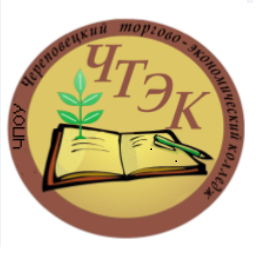 ОТЧЕТпо преддипломной практикеПМ 00. НазваниеЧереповец, 20…г.Утверждаю:Руководитель практики от организации:_________________________И.О.Ф.ПодписьМПОтметка о допуске к зачету:______________________________допущен, не допущенРуководитель практики от колледжа:________________________ И.О.Ф.подписьВыполнил(а) студент(ка):______________________________(Ф.И.О. полностью)Курс ___ Специальность _________Группа ______ Шифр ___________Подпись студента _______________Организация: __________________Сроки проведения практики: с «______» ______________ 20__ г по «_____» ______________ 20__ гРуководитель(и) практики от колледжа: _________ И.О.ФОценка ________________________Дата __________________________Подпись _________________